3 класс    12.05- 15.05.     Вторник  12 мая 2020 г.Среда 13 мая 2020 г. Четверг 14 мая  2020 г.Пятница 15 мая 2020 гСинквейн – это не простое стихотворение, а стихотворение, написанное по следующим правилам:1 строка – одно существительное, выражающее главную тему cинквейна.2 строка – два прилагательных, выражающих главную мысль.3 строка – три глагола, описывающие действия в рамках темы.4 строка – фраза, несущая определенный смысл (из 4-х слов).5 строка – заключение в форме существительного (ассоциация с первым словом- 1 слово).Контрольная работа №4 по музыке 3 класс.1.Приведите в соответствие: 1) Концерт №1 для фортепиано с оркестром                                          а) П.И.Чайковский 2) «Героическая» симфония                                                                         б) Э.Григ 3) Сюита «Пер Гюнт»                                                                                 в) Л.Бетховен 2.Выберите наиболее точное определение: Сюита – это …                                                        а) большое музыкальное произведение,  б) большое музыкальное произведение, которое состоит из нескольких контрастных между собой частей, в) большое музыкальное произведение, которое состоит из нескольких частей. 3. Оцените утверждение: Джаз – это музыкальное направление XX века, особенностью которого являются острый ритм и импровизация. а) верно                               б) неверно4. Найди лишнее:Произведения Л.Бетховена – это… а. «Лунная соната»                    б. «Спящая красавица»                         в.«Героическая симфония»Тест по окружающему миру для 3 класса по теме «Путешествие в Грецию»Тест  по теме «Путешествие в Грецию»1.      Где расположена Греция?__________________________________________________2.      Какое море  омывает берега Греции?_______________________     3.      Как называется столица Греции?__________________________4.      Какому богу  посвятили Древние греки строительство  храма с величественными колоннами? ____________________________5.      Современные греки в большинстве своем__________________________ христиане.6.      Как называется большой стадион с каменными скамьями? _______________________________________________________7.      Чем знаменит этот стадион? ____________________________   ________________________________________________________8.  Главная достопримечательность Афин - высокий холм с древними сооружениями.Это_____________________________9. Эта достопримечательность включена в Список___________________________________________________________________10.   Парадный вход на Акрополь называется____________________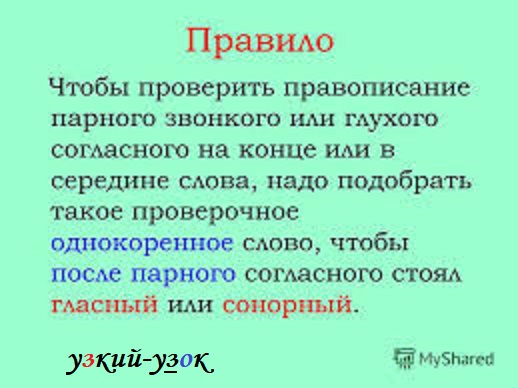 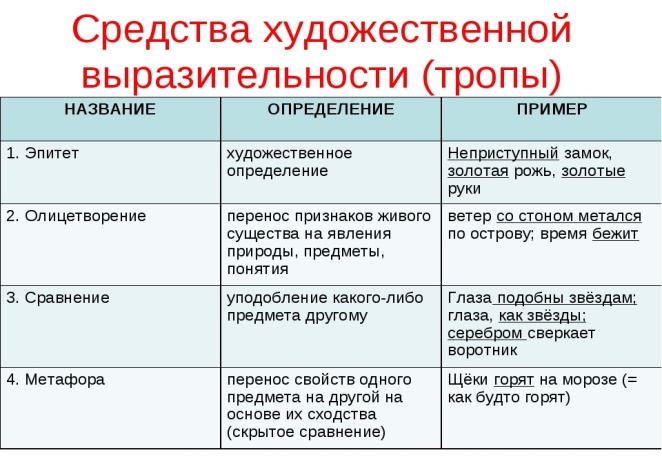 	Памятки.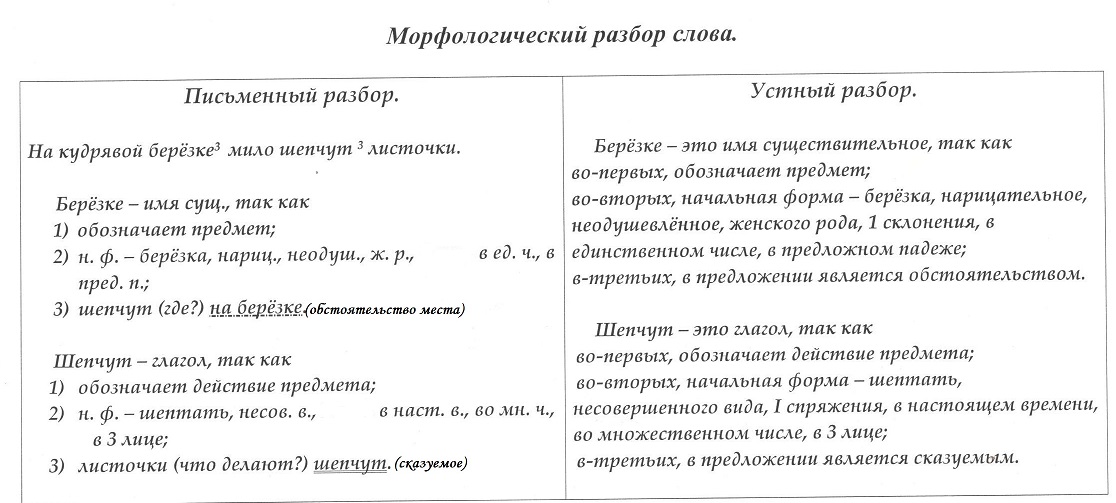 Морфологический разбор имени прилагательного (разбор как части речи). И робкий3 подснежник пробился сквозь прошлогодние3 травы.ПредметТемаЭлектронный образовательный ресурс и дистанционные образовательные технологии (ЭОР и ДОТ)Текущий контрольТекущий контрольКонсультацииКонсультацииПредметТемаЭлектронный образовательный ресурс и дистанционные образовательные технологии (ЭОР и ДОТ)формасрокиформасрокиЛитератураА Васнецов. После дождя. И.Шишкин. Дождь в дубовом лесу.Посмотри ролик о творчестве А. Васнецова и ролик о творчестве И. Шишкина.На оценку (по желанию): Составь синквейн по любой из картин, постарайся передать настроение картины. Структуру синквейна смотри в памятке. Фото выполненной работы прислать учителю в контакт  WhatsApp.Срок контроля - 17.00 следующего дня.Онлайн WhatsAppЕжедневно. По мере необходимостиРусский языкПроверяемые и непроверяемые парные по глухости – звонкости согласные в корне слова. Повторение.Вспомни, какие орфограммы и правила о них ты знаешь. См. справочник и учебник. На оценку: У. с. 128 упр. 228 выполни по следующим заданиям: 1) прочитай текст, 2) составь и запиши его план. 3)Выпиши подчёркнутые слова, выдели орфограммы, подбери проверочные слова, где это возможно.Фото выполненной работы прислать учителю в контакт  WhatsApp.Срок контроля – до 17.00 следующего дня. Онлайн WhatsAppЕжедневно. По мере необходимостиМатематикаГрамм.Вспомни, что  1кг = 1000гНа оценку:  У. с. 103 №1(п),                         У с 102 №5 (запиши только ответ),                                           №6 (запиши только ответ)                                             №7 (запиши 4 выражения и реши                                                     их.  Образец: 16+ 340-80=)..              Фото выполненной работы прислать учителю в контакт  WhatsApp.Срок контроля – до 17.00 следующего дня. Онлайн WhatsAppЕжедневно. По мере необходимостиОкружающий мирПутешествие в Египет.1)У. с. 104-107 прочитать. 2)Посмотри видеоурок. 3)На оценку: найди и запиши в тетрадь 1  интересный факт о Египте. (можно напечатать) Фото выполненной работы прислать учителю в контакт  WhatsApp.Срок контроля – до 17.00 следующего дня. Онлайн WhatsAppЕжедневно. По мере необходимостиФизическая культураСмотри задание по предметам на сайте.ПредметТемаЭлектронный образовательный ресурс и дистанционные образовательные технологии (ЭОР и ДОТ)Текущий контрольТекущий контрольКонсультацииКонсультацииПредметТемаЭлектронный образовательный ресурс и дистанционные образовательные технологии (ЭОР и ДОТ)формасрокиформасрокиЛитератураО.Высотская. Одуванчик. З.Александрова. Одуванчик. М. Пришвин. Золотой луг1) Прочитай два стихотворения на с 147. Ответь устно на вопросы 1-2.2) На оценку (для желающих): Выучи любое стихотворение наизусть.Видеозапись чтения стихотворения наизусть прислать учителю в контакт  WhatsApp. Срок контроля - 17.00 следующего дня.Онлайн WhatsAppЕжедневно. По мере необходимостиРусский языкПроверяемые и непроверяемые парные по глухости – звонкости согласные в корне слова. Повторение. 1)Вспомни правило о проверке парных по глухости- звонкости в корне слова (см. в справочнике или памятку внизу таблицы). 2)На оценку: Карточка Учи.ру.Результат выполнения карточки отобразится автоматическиСрок контроля – до 17.00 следующего дня.Онлайн WhatsAppЕжедневно. По мере необходимостиМатематикаГрамм.Вспомни, что  1кг = 1000г2)На оценку: У С 103 №4 (по действиям).                          с. 103 №5 (2 способа, выражением)          с. 104 №6  (запиши только знаки)                                                 с. 104 № 7 (по действиям).                                               Фото выполненной работы прислать учителю в контакт  WhatsApp.Срок контроля – до 17.00 следующего дня. Онлайн WhatsAppЕжедневно. По мере необходимостиАнглийский языкСмотри задание по предметам на сайтеПредметТемаЭлектронный образовательный ресурс и дистанционные образовательные технологии (ЭОР и ДОТ)Текущий контрольТекущий контрольКонсультацииКонсультацииПредметТемаЭлектронный образовательный ресурс и дистанционные образовательные технологии (ЭОР и ДОТ)формасрокиформасрокиЛитература на родном.К.Бальмонт "Снежинка». Средства художественной выразительностиПрочитай текст на с 148. «Золотой луг».Вспомни, какие средства художественной выразительности ты знаешь. Рассмотри таблицу ниже.На оценку: Ответь на вопрос  №3 с. 148  письменно. Фото выполненной работы прислать учителю в контакт  WhatsApp.Срок контроля - 17.00 следующего дня.Онлайн WhatsAppЕжедневно. По мере необходимостиРусский языкХудожественный и научный тексты. 1)Вспомни, чем отличается научный текст от художественного (см. справочник). 2)Прочитай текст. Устно определи его стиль (научный или художественный). Ромашка – нежный цветок. Головка её – как маленькое жёлтое солнышко с белоснежными лучиками. Листья – прозрачное зелёное кружево. Какой замечательный цветок!На оценку: Карточка Учи.ру.Результат выполнения карточки отобразится автоматическиСрок контроля – до 17.00 следующего дня. Онлайн WhatsAppЕжедневно. По мере необходимостиМатематикаУмножение на однозначное число.Выполни устно У с 104 №1(у) . №2(у) №3(п)У с. 104 Рассмотри алгоритм вычисления в рамочке. Рассуждая по этому алгоритму, выполни вычисления оставшихся примеров, записывая так 50 ˙3=150  и т.д.На оценку: У с 104 №5 (по действиям) ,6 (выражением).Фото выполненной работы прислать учителю в контакт  WhatsApp.Срок контроля – до 17.00 следующего дня. Онлайн WhatsAppЕжедневно. По мере необходимостиМузыкаКонтрольная работа №4 .На оценку: Ответь на вопросы контрольной работы. (бланк см. ниже)Фото выполненной работы прислать учителю в контакт  WhatsApp.Срок контроля – до 17.00 следующего дня. Онлайн WhatsAppЕжедневно. По мере необходимостиФизическая культураСмотри задание по предметам на сайтеПредметТемаЗаданиеТекущий контрольТекущий контрольКонсультацииКонсультацииПредметТемаЗаданиеформасрокиформасрокиТехнологияПереплётная мастерская.Изделие: «Переплетные работы». 1)Посмотри ролик по изготовлению книжки-малышки.Изготовь по образцу, приведенному в видео. Варианты: блокнотик для записей, сборник рецептов, сборник загадок и т. д. На обложке сзади указываем название издательства (придумайте сами), год выпуска. Если делаете блокнотик, украсьте его  по краю листа небольшими рисунками, высказываниями.Фото выполненной работы прислать учителю в контакт  WhatsApp.Срок контроля - 17.00 следующего дня.Онлайн WhatsAppЕжедневно. По мере необходимости.Русский языкОпределение типов текста.1)Вспомни, чем отличается научный текст от художественного (см. справочник). Прочитай текст. Устно определи его стиль (научный или художественный). Ромашка – однолетнее травянистое растение с разветвлёнными стеблями и рассечёнными листьями. Цветы – зеленовато-жёлтые корзинки с белыми лепестками. Цветёт в июле – августе.2)На оценку: У. с. 128  упр. 228. Выделенные слова разобрать как части речи (см. памятку внизу таблицы).Фото выполненной работы прислать учителю в контакт  WhatsApp.Срок контроля – до 17.00 следующего дня. Срок контроля – до 17.00 следующего дня.Онлайн WhatsAppЕжедневно. По мере необходимости.Окружающий мирПутешествие в Грецию.1) Посмотри видеоурок.  Перейди по ссылке  (нажми на слово видеоурок с ctrl.2) Прочитай материал учебника на стр.108-111.3)  На оценку: С помощью материала учебника ответь на вопросы теста внизу таблицы.( Запиши в тетрадь в столбик номера заданий и ответы к ним).Фото выполненной работы прислать учителю в контакт  WhatsApp.Срок контроля – до 17.00 следующего дня.Онлайн WhatsAppЕжедневно. По мере необходимостиАнглийский языкСмотри задание по предметам на сайтеПисьменный разборУстный разборРобкий –имя прилагательное, т.к.1)обозначает признак предмета;2) Н. ф. – робкий, в ед. ч., в м. р., в И. п.3) подснежник (какой?) робкий (определение)Робкий – это имя прилагательное, т.к. :во-первых, обозначает признак предмета;во-вторых, начальная форма (единственного числа, мужского рода, именительного падежа) - робкий, в единственном числе,  в мужском роде (род можно определить только в ед.ч.), в именительном падеже;в-третьих, в предложении является определнием.Прошлогодние  –имя прилагательное, т.к.1)обозначает признак предмета;2) Н. ф. – прошлогодний, во мн. ч.,  в В. п.3) травы (какие?) прошлогодние (определение)Прошлогодние – это имя прилагательное, т.к. :во-первых, обозначает признак предмета;во-вторых, начальная форма (единственного числа, мужского рода, именительного падежа) - прошлогодний, во множественном числе,  (род не определяем, род можно определить только в ед.ч.), в винительном падеже;в-третьих, в предложении является определнием.